ΕΝΤΥΠΟ ΟΙΚΟΝΟΜΙΚΗΣ ΠΡΟΣΦΟΡΑΣ
«Προμήθεια Εξοπλισμού Αθλητικών εγκαταστάσεων και Υποστηρικτικού Αθλητικού υλικού για τα Δημοτικά Αθλητικά προγράμματα»ΟΜΑΔΑ Β106/3-8-2020Του/της ή της εταιρείας _____________________________________________________________________όπως νόμιμα εκπροσωπείται από ____________________________________________________________Με έδρα _______________________________________________________________________________ οδός ______________________________________________________ Αριθμός _______ Τ.Κ. ___________Τηλ __________________________________________________________ fax _______________________ e-mail __________________________________________________________________________________Αφού έλαβα γνώση των όρων της μελέτης για την προμήθεια με τίτλο ________________________________________________________________________________________________________________________καθώς και των συνθηκών εκτέλεσης αυτής, υποβάλλω την παρούσα προσφορά και δηλώνω ότι:Τα προσφερόμενα είδη πληρούν τις προδιαγραφές της μελέτης.Αποδέχομαι πλήρως και χωρίς επιφύλαξη όλα αυτά και αναλαμβάνω την εκτέλεση της προμήθειας με τις ακόλουθες τιμές επί των τιμών του τιμολογίου και του προϋπολογισμού της μελέτης.                                                                                           Χαλάνδρι, __ /__ /2020                                                                                                 Ο ΠΡΟΣΦΕΡΩΝ                                                                                                                                                                                ΣΦΡΑΓΙΔΑ –ΥΠΟΓΡΑΦΗ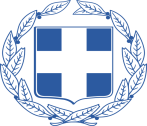 ΟΜΑΔΑ Β: ΠΑΓΚΟΙ ΑΝΑΠΛΗΡΩΜΑΤΙΚΩΝ ΚΑΙ ΔΙΑΙΤΗΤΩΝ ΜΠΑΣΚΕΤΟΜΑΔΑ Β: ΠΑΓΚΟΙ ΑΝΑΠΛΗΡΩΜΑΤΙΚΩΝ ΚΑΙ ΔΙΑΙΤΗΤΩΝ ΜΠΑΣΚΕΤΟΜΑΔΑ Β: ΠΑΓΚΟΙ ΑΝΑΠΛΗΡΩΜΑΤΙΚΩΝ ΚΑΙ ΔΙΑΙΤΗΤΩΝ ΜΠΑΣΚΕΤΟΜΑΔΑ Β: ΠΑΓΚΟΙ ΑΝΑΠΛΗΡΩΜΑΤΙΚΩΝ ΚΑΙ ΔΙΑΙΤΗΤΩΝ ΜΠΑΣΚΕΤΟΜΑΔΑ Β: ΠΑΓΚΟΙ ΑΝΑΠΛΗΡΩΜΑΤΙΚΩΝ ΚΑΙ ΔΙΑΙΤΗΤΩΝ ΜΠΑΣΚΕΤΟΜΑΔΑ Β: ΠΑΓΚΟΙ ΑΝΑΠΛΗΡΩΜΑΤΙΚΩΝ ΚΑΙ ΔΙΑΙΤΗΤΩΝ ΜΠΑΣΚΕΤΠΕΡΙΓΡΑΦΗΜ.Μ.ΠΟΣΟΤΗΤΑΤΙΜΗ ΜΟΝΑΔΟΣ ΠΡΟΫΠΟΛΟΓΙΣΜΟΥΧΩΡΙΣ ΦΠΑΤΙΜΗ ΜΟΝΑΔΟΣ ΠΡΟΣΦΟΡΑΣ ΧΩΡΙΣ ΦΠΑΣΥΝΟΛΟΠάγκος αναπληρωματικών κλειστού γυμναστηρίου μπάσκετ, χωρίς στέγαστρο (μήκος 5 m, θέσεις 10), εσωτερικού χώρουΤΕΜ8550,00Πάγκος διαιτητών κλειστού γυμναστηρίου μπάσκετ χωρίς στέγαστρο (μήκος 2 μέτρα/θέσεις 4), εσωτερικού χώρουΤΕΜ2220,00Πάγκος διαιτητών ανοικτών γηπέδων μπάσκετ με στέγαστρο (μήκος 2 μέτρα/θέσεις 4), εξωτερικού χώρουΤΕΜ1330,00Συνολικό κόστος χωρίς ΦΠΑΣυνολικό κόστος χωρίς ΦΠΑΣυνολικό κόστος χωρίς ΦΠΑ5.170,00ΦΠΑ 24%ΦΠΑ 24%ΦΠΑ 24%1.240,80Ομάδα Β:  Πάγκοι αναπληρωματικών και διαιτητών μπάσκετΟμάδα Β:  Πάγκοι αναπληρωματικών και διαιτητών μπάσκετΟμάδα Β:  Πάγκοι αναπληρωματικών και διαιτητών μπάσκετ6.410,80Σύνολο Προσφοράς χωρίς ΦΠΑΣύνολο Προσφοράς χωρίς ΦΠΑΣύνολο Προσφοράς χωρίς ΦΠΑΣύνολο Προσφοράς χωρίς ΦΠΑΣύνολο Προσφοράς χωρίς ΦΠΑΣύνολο Προσφοράς χωρίς ΦΠΑΟΛΟΓΡΑΦΩΣΟΛΟΓΡΑΦΩΣΟΛΟΓΡΑΦΩΣΟΛΟΓΡΑΦΩΣΑΡΙΘΜΗΤΙΚΑΑΡΙΘΜΗΤΙΚΑ